Correção das atividades de Ciências  – dos dias 04 a 08 de Maio 4º Ano B – Profª. SimoniLivro didático de Ciências  – páginas  160 a 161Página 160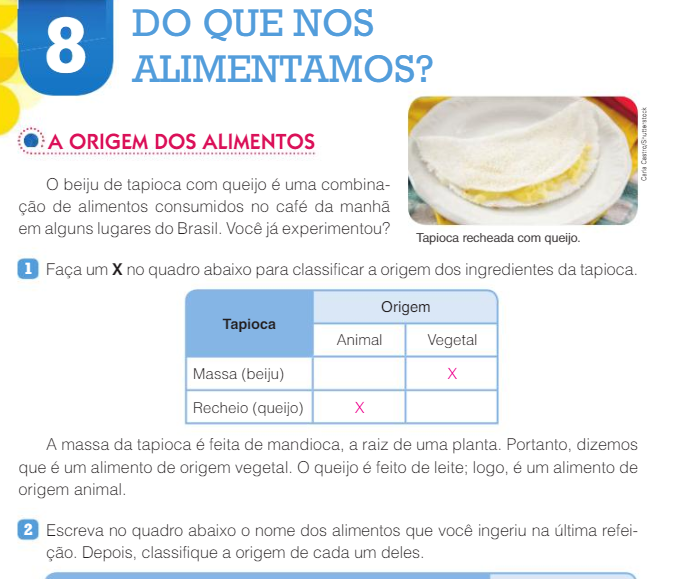 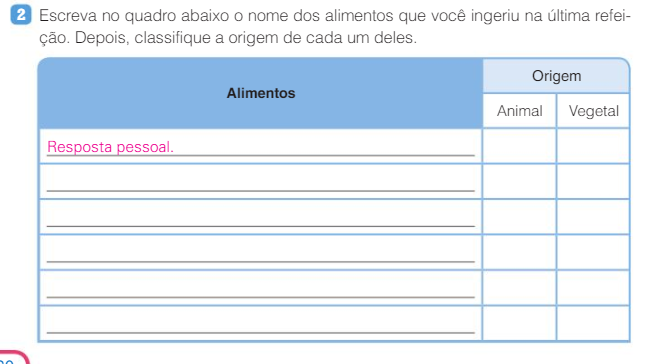 Página 161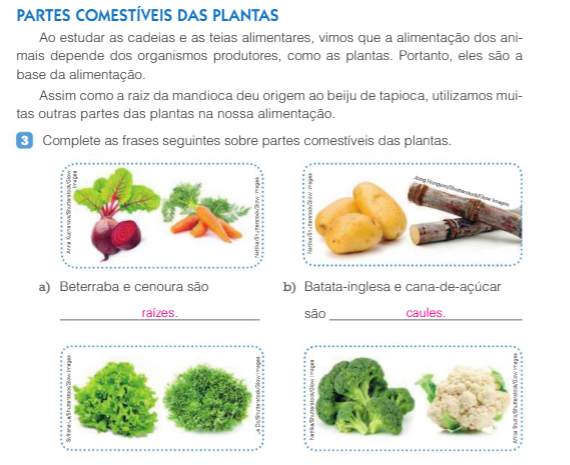 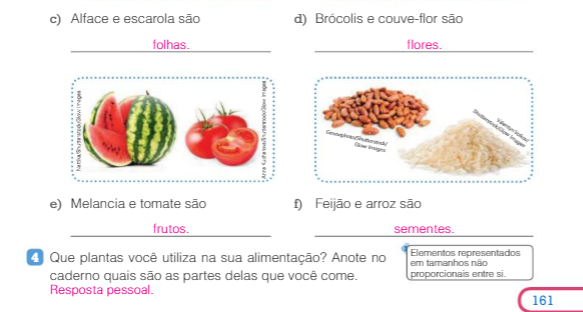 